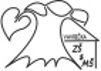 ROZSAH DENNÉHO POBYTU DIEŤAŤA V ŠKDDieťa:.................................................................................................  žiak	triedy bude(meno a priezvisko)navštevovať ŠKD v školskom roku......................................nasledovne:Upozornenie:       Odchýlky v dennej dochádzke oznámi rodič  vychovávateľke vopred písomne. Dieťa bude odchádzať z ŠKD napr.: samo, s rodičom, so súrodencami, so starou mamou a pod. V prípade, že dieťa odchádza domov samo  pravidelne alebo na základe písomného oznámenia rodiča, zodpovednosť za jeho bezpečnosť počas prechodu domov preberajú zákonní zástupcovia dieťaťa.Vo Vavrečke dňa: ...........................................................................	............................................podpis zák. zástupcu (otca)	podpis zák. zástupcu (matky)DeňPo vyučovaníSpôsob odchoduDieťa navštevujeDieťa navštevujeDeňod - doSpôsob odchodunázovod - doPoUtStŠtPi